Гендерная политика в Японии.В настоящее время перед мировым сообществом ставится задача не только улучшения положения женщин, но и достижения фактического равенства с мужчинами во всех сферах общественной жизни (гендерное равенство). Еще в 2000 году на 23 Специальной сессии Генеральной ассамблеи ООН правительствам стран-членов было рекомендовано принять меры по обеспечению женщинам «равного доступа и полномасштабного участия во всех уровнях жизни, особенно на директивных и руководящих постах, в политических партиях и политической деятельности, во всех министерствах и ключевых директивных институтах, а также в местных органах».Нынешняя конституция Японии, провозглашающая равноправие между мужчинами и женщинами, вступила в силу 70 лет назад,  но несмотря на юридическое равенство полов в стране сохраняется исторически сложившаяся дискриминация женщин и в сфере заработной платы, и в политической, и в общественной жизни. Однако проблема равноправия мужчин и женщин в Японии стала и проблемой жизнеспособности экономики страны со стареющим обществом: составляющие половину населения страны женщины оказались основным резервом рабочей силы, и именно за счет их участия в производстве можно будет компенсировать ожидаемый в 21 веке дефицит рабочей силы.Согласно «Отчёту о мировом гендерном разрыве» на 2015 год среди стран «Большой семёрки» лидирует Германия (11 место в общем рейтинге), за ней идёт Франция (15 место), затем Великобритания (18 место), США (28 место), Канада (30 место) и Италия (41 место), Япония же сильно отстаёт (101 место). В Азиатско-Тихоокеанском регионе Япония находится чуть ниже среднего уровня, примерно на уровне Китая (91 место), Индии (108 место) и Южной Кореи (115 место). (Рис. 1 Приложения). Для определения положения женщин в обществе учитывалось 4 критерия: уровень вклада в политику, вовлечённость в экономическую деятельность и возможности, образование и здравоохранение. Проблема такого положения японок заключается именно в уровне вклада в политику и вовлечённости в экономическую деятельность и возможностях. Гендерное неравенство в этих сферах показывает таблица (Таблица 1 Приложения).Во всём мире средняя доля женщин в парламенте составляет около 22%, увеличившись в 2 раза с момента проведения IV Всемирной конференции по положению женщин в Пекине в 1995 году. В Японии произошло даже утроение этого показателя в период с 1993 по 2014 год (14 чел./2,7% – 45 чел./9% соответственно), что позволяет достичь среднемировых показателей лишь 20-летней давности.Кабинет министров Японии формируется из состава обеих палат Парламента. По последним выборам в Кабинет министров от 3 августа 2016 года из 20 человек лишь 3 женщины: Санаэ Такаити (министр внутренних дел и коммуникаций, член Палаты Представителей от второго района города Нара), Томоми Инада (министр обороны, член Палаты Представителей первого района города Фукуи) и Тамаё Марукава (министр Токийских Олимпийских и паралимпийских игр, министр окружающей среды, государственный министр по ядерным чрезвычайным ситуациям, член Палаты Советников большого района Города Токио). Несмотря на малочисленную представленность женщин в парламенте, произошло неожиданное назначение – впервые, 31 июля 2016 года  губернатором 13-ти миллионной столицы Японии стала женщина, член Палаты представителей от правящей либерально-демократической партии 64-летняя Юрико Коикэ. Она победила с результатом 44,49% голосов избирателей, в два раза обогнав главных конкурентов. Законодательство в области гендерного равенства.После 23-й Специальной сессии Генеральной ассамблеи ООН 2000 года в Кабинете министров Японии был подготовлен «План действий по продвижению гендерного равенства». При его подготовке были приняты во внимание решения сессии ООН, а также учтены мнения и предложения граждан страны, принадлежащих к разным социальным группам.В плане было сформулировано 11 основных задач:Обеспечить более широкое участие женщин в процессе принятия политических решений.Провести обзор социальных систем и практик и пропагандировать в обществе идеи равенства полов.Обеспечить равные возможности и равное отношение к мужчинам и женщинам во всех областях занятости.Создавать товарищества в общинах, занимающихся сельским хозяйством, лесоводством и рыболовством.Поддерживать усилия женщин и мужчин по совмещению рабочих обязанностей с семейной жизнью и общественным работам.Создать условия, при которых пожилые люди могли бы не тревожиться о своем будущем.Ликвидировать все формы насилия в отношении  женщин.Обеспечить охрану здоровья женщин в течение всей жизни.Обеспечить уважение прав женщин в СМИ.Поощрять равенство мужчин и женщин за счет предоставления большей свободы выбора, благодаря совершенствованию образования и учебного процесса.Содействовать достижению цели « равенство, развитие, мир», провозглашенной мировым сообществом.Одним из главных направлений по достижению гендерного равноправия  является создание и укрепление национального механизма, а также соответствующих институтов и процедур. Для этого при секретариате премьер-министра были учреждены две структуры: Совет по вопросам равенства женщин и мужчин и Бюро по вопросам равенства мужчин и женщин. Под эгидой Совета были образованы четыре комитета специалистов:- Комитет специалистов по основным вопросам;-Комитет специалистов по вопросам насилия в отношении женщин;- Комитет специалистов по наблюдению и рассмотрению жалоб;- Комитет специалистов по изучению последствий реализуемых планов.В секретариате премьер-министра учреждена специальная должность- министр по вопросам равенства мужчин и женщин.Одним направлений внутренней политики Японии, закрепленного в новой стратегии экономического развития страны от 2014 года стала «Вуменомика». Новая концепция предполагает введение ряда законопроектов, направленных на участие женщин в политической и экономической жизни страны. Кроме того, в концепцию входит защита интересов женщин в период вооруженных конфликтов, поддержка материнства, социальные льготы для работающих матерей. Программа подразумевает:- Увеличение количества детских садов.- Мониторинг гендерной ситуации в японских компаниях;- Финансовая поддержка работающих матерей;- Участие женщин в политике;- Финансовая поддержка участия японских женщин в международных образовательных программах.Заключение.Проблема гендерного неравенства в Японии носит серьезный и многогранный характер: от демографических до экономических последствий. Существующие законы малоэффективны для достижения гендерного равноправия. Я считаю, что Японии требуются согласованные действия, как в частном, так и в общественном секторе, чтобы уничтожить неравенство и увеличить количество трудящихся в различных сферах женщин до уровня других развитых государств. Правительство должно принять меры, направленные на передачу власти женщинам, а гражданам нужно принять новые социальные ценности, отличные от традиционных взглядов на роль мужчин и женщин в обществе. Этот путь непрост, но Япония больше не может позволить себе пренебрегать потенциалом своих женщин.Список литературы.1.Григорьева Н.С, Григорьева Д.К., «Политика Японии по созданию общества равных возможностей для мужчин и женщин, Гендерное равенство в современном мире.Роль национальных механизмов»2.ДОКДАД СПЕЦИАЛЬНОГО КОМИТЕТА 
полного состава двадцать третьей специальной сессии 
Генеральной Ассамблеи, РЕКОМЕНДАЦИИ СПЕЦИАЛЬНОГО КОМИТЕТА ПОЛНОГО СОСТАВА.3.Есина И.В. «Гендерная политика России и Японии в современных условиях» 4.Латышев И.А. «Семейная жизнь японцев».5.Мураками Наохиса «Гендерное неравенство в Японии».Приложение.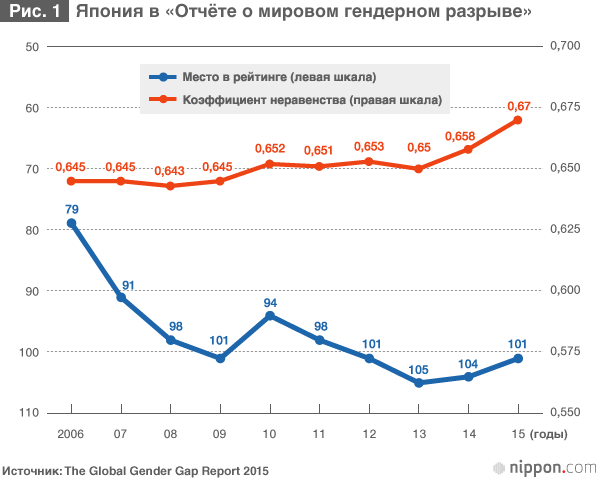 20062015Место в мировом рей Место в мировом рейтинге в 2015 г.Мстинге в 2015 г.Уровень оплаты труда за сходную работу (значение для мужчин соответствует 1)0,620,6569Доля женщин на руководящих должностях10%9%116Доля женщин среди депутатов парламента9%9%125Доля женщин на министерских должностях13%22%51